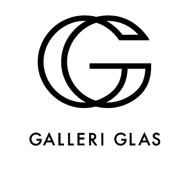 Pressmeddelande 2019-03-08Galleri Glas skapar prisstatyett till Näringslivets mäktigaste kvinna
Den nya statyetten LynX delas ut av Veckans Affärer. LynXpriset är ett pris, ett konstverk, tillverkat i ugnsgjutet glas och 24 k bladguld som har designats och formgivits av Galleri Glas i samarbetet med Veckans Affärer.  ”Det är ett givande och kreativt samarbete i syfte att lyfta kvinnor i näringslivet” säger Felicia Fazzi, utvecklingsansvarig för Näringslivets mäktigaste kvinna på Veckans Affärer, som kontaktade Galleri Glas för det unika samarbetet. LynX är namnet för lodjur på latin och betyder “att skina/ljus”. Lodjuret är ett av Sveriges största och mäktigaste rovdjur, som symboliserar personlig kraft eller styrka, vishet, skicklighet, inspiration och ledarskap.”Bokstaven X är sista bokstaven i LynX, men också en mäktig bokstav i sin egen rätt säger Elin Forsberg, grundare till Galleri Glas. ”Den står för kvinnornas båda x-kromosomer och kan också ses som en abstrakt gestaltning av en kvinna i segerposition”. Galleri Glas stödjer Veckans affärers arbete att krossa glastaket och skapa ett jämställt näringsliv. Det ligger i linje med Galleri Glas strategi att framhäva svenska kvinnliga konstnärer som jobbar i materialet glas. För mer information, kontakta Anna Bromberg Sehlberg, anna@galleriglas.se eller 070-823 11 87‬.
Galleri Glas grundades av Anna Bromberg Sehlberg och Elin Forsberg 2017 som en arena för samtida konstglas. Galleriet ligger på Nybrogatan 34 i Stockholm och visar löpande separata utställningar med svenska och internationella glaskonstnärer. Läs mer på www.galleriglas.se